15th July 2022Dear Parent/Guardian,As we arrive at the end of the term, I would like to take the opportunity to inform you of staff changes that are taking place for September.  We will be saying farewell to a few members of staff and welcoming others to our team.From the 6th form team, Helen Yates, who has been a Learning Coach in the 6th form this year, is leaving to embark on a teaching course.  Mrs Sian Thomas, 6th Form Manager, also left shortly before the end of term to embark on a new career.  From the Admin support in the school, we thank Cai Elgood who has been with us for the last few months, supporting in the data and exams office.  He has made a significant contribution in a short period of time and we wish him all the best in his new career.  We wish them well in their new ventures.From the ALN department, we will be saying farewell to Teaching Assistant Miss Elinor Smith and wish her all the best as she moves out of the area.  Also a very fond farewell to Mrs Gaynor Edwards who has given over 20 years of dedicated service to the Learning Support Centre.  She has been a remarkable member of staff and will be missed hugely by students, families and staff alike. We wish Mrs Edwards all the best in her retirement.   From our teaching staff, Mrs Alice Stroud is leaving for pastures new having been a part-time science teacher with us since September.  Mr Matthew Hughes will be very sorely missed as a Head of Year and Maths teacher, as will Mrs Reyers, Chemistry teacher, who is also retiring.  We take this opportunity to thank them all for their contribution to the school during their time and wish them all the best in their new lives away from Penglais.We are also welcoming new staff to the team.  Mr Barnes has recently joined us as the new 6th Form Manager and is settling in well into life in the 6th form and Mr Rudge will be joining the school as Head of Year 8.  We look forward to welcoming them into our Penglais community.Please take time to enjoy reading our end of term newsletter which has a fuller message from me as well as lots of information about the tremendous activities and achievements our students and staff have experienced this half term.  We are also very fortunate this year to have the Eisteddfod Genedlaethol (National Eisteddfod) on our doorstep during the holidays.  The Eisteddfod is a fantastic celebration of Welsh culture and a great opportunity for the whole community to experience the best of all that is Welsh.  It is held in Tregaron between 30th July and 6th August.  Our school choir is performing on the field on Thursday 4th of August and some of our students are also performing in the Ceredigion Choir for one of the ceremonies.  We hope that they enjoy the experience.  Please follow this link for more information: Eisteddfod Genedlaethol Cymru | Eisteddfod GenedlaetholFinally, a big thank you to all students, staff and parents/guardians for their work and support this year.  I wish all families a restful, happy and safe summer holidays and we look forward to seeing our students return on Monday 5th September.Yours sincerely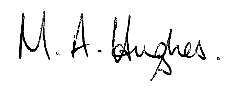 Ms Mair HughesPennaeth/Headteacher